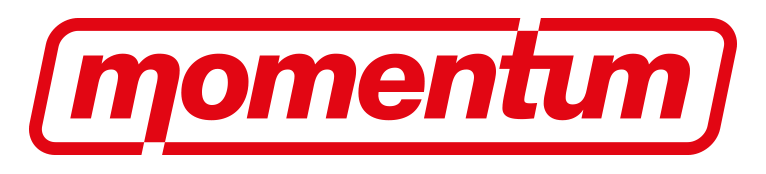 Equality and diversity monitoring formMomentum wants to meet the aims and commitments set out in its equality policy. This includes not discriminating under the Equality Act 2010, and building an accurate picture of the make-up of the workforce in encouraging equality and diversity.The organisation needs your help and co-operation to enable it to do this, but filling in this form is voluntary. The information you provide will stay confidential, and be stored securely and limited to only the senior staff member responsible for Human Resources. This information will not impact on the recruitment process.Please return the form to hr@peoplesmomentum.com. All information will be treated as strictly confidential.How do you define your gender? 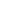 Are you married or in a civil partnership? (please mark x)   Yes 	No   Prefer not to say 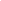 Age	16-24		25-29		30-34	 	35-39		40-44	    45-49		50-54		55-59		60-64		65+	     Prefer not to say   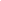 What is your ethnicity?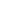 Ethnic origin is not about nationality, place of birth or citizenship. It is about the group to which you perceive you belong. Please tick the appropriate boxWhiteEnglish 	    Welsh     Scottish    Northern Irish     Irish British      	Gypsy or Irish Traveller   Prefer not to say  Any other white background, please write in:  Mixed/multiple ethnic groupsWhite and Black Caribbean		White and Black African      White and Asian	    Prefer not to say    Any other mixed background, please write in:    Asian/Asian BritishIndian  	   Pakistani       Bangladeshi 	   Chinese    Prefer not to say    Any other Asian background, please write in:  		Black/ African/ Caribbean/ Black BritishAfrican  	    Caribbean	     Prefer not to say    Any other Black/African/Caribbean background, please write in:   Other ethnic groupArab		Prefer not to say    Any other ethnic group, please write in:   	Do you consider yourself to have a disability or health condition?   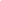 Yes 	 No 		   Prefer not to say  What is the effect or impact of your disability or health condition on your ability to give your best at work? Please write in here:The information in this form is for monitoring purposes only. If you believe you need a ‘reasonable adjustment’, then please discuss this with your manager, or the manager running the recruitment process if you are a job applicant. What is your sexual orientation?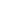 Heterosexual	  Gay woman/lesbian      Gay man 	     Bisexual  Prefer not to say      If other, please write in:	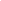 What is your religion or belief?No religion or belief		Buddhist	 Christian      Hindu   Jewish	  Muslim 	  Sikh	 Prefer not to say  If other religion or belief, please write in: 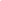 What is your current working pattern?Full-time  		Part-time       Prefer not to say	   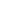 What is your flexible working arrangement?None	  	  Flexi-time       Staggered hours	 	Term-time hours  Annualised hours      Job-share	     Flexible shifts	      Compressed hours  Homeworking  	  Prefer not to say    If other, please write in:			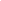 Do you have caring responsibilities? If yes, please tick all that applyNone   	     Primary carer of a child/children (under 18)  	Primary carer of disabled child/children  	    Primary carer of disabled adult (18 and over)       Primary carer of older person 	Secondary carer (another person carries out the main caring role)  Prefer not to say	What part of the UK do you live in?England – South East	England – South West       England – London  England – Midlands		England – North East 	England – North West Northern Ireland	 	Scotland 			Wales What type of school did you go to for the majority of your secondary education?State 	Private 	Home 		Other ______________	At any point in your education, were you eligible for free school meals? Yes •	No ☑		Prefer not to say •Were you or any of your siblings the first members of your immediate family to attend university? Yes •					One parent attended university ☑		Both parents attended university •	Prefer not to say •